Publicado en 28224 el 04/10/2017 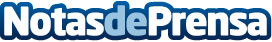 La 'Dama del Arpa' ofrece un recital benéfico a favor del Hogar Don OrioneMaría Rosa Calvo-Manzano, conocida a nivel internacional como "La Dama del Arpa", es una de las arpistas más importantes de la historia de la música. Es a su vez amiga y colaboradora del Hogar y ofrece este concierto de manera desinteresadaDatos de contacto:Leire NavaridasArt Marketing #BuenasNoticias913513151Nota de prensa publicada en: https://www.notasdeprensa.es/la-dama-del-arpa-ofrece-un-recital-benefico-a Categorias: Música Sociedad Madrid Eventos Solidaridad y cooperación http://www.notasdeprensa.es